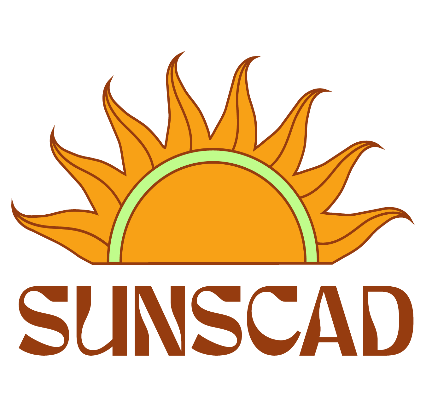 Executive Meeting Minutes                                                              	Date: February 22, 2024Present: Alexandra, Kalani, Mohammed, Owen, Chris, Karina, PrabnoorRegrets:Absent: Chair: KalaniSecretary: KarinaKalani calls the meeting to order at 11:21 amKalani begins the meeting by acknowledging we are in Mi’kma’ki, the territory of the Mi’kmaq. As Treaty people, we are committed to reconciliation. This territory is covered by the “Treaties of Peace and Friendship” which Mi’kmaq and Wolastoqiyik (Maliseet) peoples first signed with the British Crown in 1725. As a union of students operating within a colonizing university, we must fulfill our responsibility to fight collectively and collaboratively for such outcomes as free and universal education, which are themselves aspects of the project of decolonization, as well as other outcomes which are in the interest of First Nations students at NSCAD. We recognize that Nova Scotia is the home to over 50 African Nova Scotian communities, whose culture, heritage and histories have been, and remain a key part of this province for more than 400 years.Agenda: Owen motions to approve the agenda, unanimous. Motion passedMinutes: Tabled till next meetingSignatures:                                                                                                              	____________________________                      ____________________________    	Exec Member                                 	    Resource CoordinatorReportsAlexandraAttended Travel Subsidy committeeMonday office hoursOwenN/AChrisN/APrabnoorN/AMohammedN/ARetainer fund for lawyerOwen motions that we add $5000 to the budget for an attorney, and that the money be used for legal advice on restructuring, constitution and bylaws, and other pertinent matters as neededApproval for funds should happen upfront, not retroactivelyLegal insight may be needed for bylaws, restructuring, hiring process for new administrative employeeChris suggests consulting a law student to save money, working on bylaws amongst ourselves for nowOwen makes a point of order: it is reasonable for VP Finance to oppose the motionMotion tabled/no vote occurredAdditional hours for VP FinanceChris requested additional hours on a temporary basis due to current workloadOwen motions to move this item to next council meeting as it should be voted on there, unanimous, motion tabledOutstanding CRA T1044 FormsFormer RC was meant to prepare these forms, executives weren’t made awareDiscussed who should prepare them now- accountants, or Chris, who could do it for a lower costOwen motions that SUNSCAD commissions the accountants to review and submit the CRA T1044 forms on our behalf, unanimous, motion passedRequests/suggestions from DeirdreDeirdre had some ideas/requests regarding the creation of an online feedback form for contacting specific department representatives, providing education to students on what representatives doOwen motions to table the items until the next council meeting as Deirdre isn’t present to give more information, unanimous, motion tabledSharing Career Day document on our socialsA document about Career Day was sent to us, requested to be shared on our socialsUnclear what was meant to be shared since it was a dense text document- does it need to be reformatted? Prabnoor will share it through an original post on SUNSCAD’s instagramOwen motions that the Career Day document which was sent to us be posted on SUNSCAD’s instagram, unanimous, motion passedHiring Pigeon Press Logo DesignerOwen motions that we strike a Student Art Publication committee with Mohammed as Chair, and Prabnoor, Owen, and Chris as members, unanimous, motion passed11:54 am- Owen motions to go in camera12:04 pm- Owen motions to go out of cameraOwen motions to adjourn the meeting, Chris seconds, unanimous. Meeting adjourned at 12:07 pm